       Inbjudan GOF:s Nattcup nr 11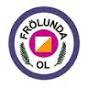 Med avslutande Jaktstart.Torsdagen 12/3 2015.Samling: Frölundas klubbstuga i Sisjön Kl 18:00 för upprop och gemensam avjogg till startplatsen (ca 600 m) ca kl 18:15.Parkering: I anslutning till klubbstugan finns en parkeringsplats. Kollektivt: Buss nr 83, 84, 182 avstigning Askims Svarte mosse. Stugan ligger 100 meter förbi scoutgården mot elljusspåret.Banor: Lång ca 8 – 9 km gafflad, Mellan 5 – 6 km gafflad, Kort ca 3 – 4 km rak. Sportident kan förekomma på en del kontroller annars gäller touch på kontrollen.Karta: Sisjön skala 1:10 000 del. På långa och mellan blir det ev kartbyte och då finns båda kartorna i kartfodralet. Man får vända sida efter halva vägen.Anmälan: Senast tisdagen den 10/3 på Eventor. Avgift 40 kr. Anmälningarna faktureras klubbvis i efterhand.Efteranmälan: Senast torsdagen den 12/3 kl 12:00 på Eventor med 50 % högre anmälningsavgift.Start: Jaktstart. Första start 18:30 i samtliga klasser. 18:40 går omstarten för de som ligger för långt efter eller för de som inte fått några poäng. Ombyte: Frölundas klubbstuga. Dusch och bastu finns.Resultat: Publiceras på Eventor senast fredag.Kontakt: Anders Arfwedson  arfwedson@yahoo.com  070/6155118 kvällstid.